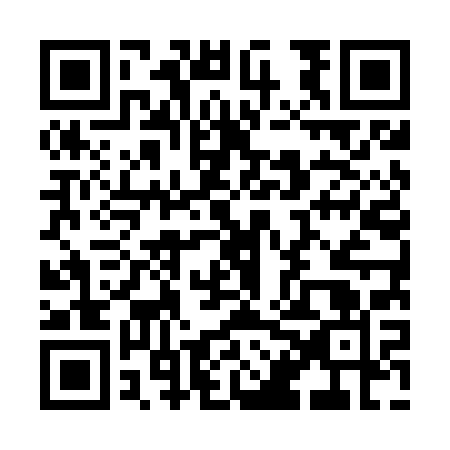 Ramadan times for Lagerite, BulgariaMon 11 Mar 2024 - Wed 10 Apr 2024High Latitude Method: Angle Based RulePrayer Calculation Method: Muslim World LeagueAsar Calculation Method: HanafiPrayer times provided by https://www.salahtimes.comDateDayFajrSuhurSunriseDhuhrAsrIftarMaghribIsha11Mon5:025:026:3612:274:326:196:197:4812Tue5:005:006:3412:274:336:216:217:4913Wed4:584:586:3312:274:346:226:227:5114Thu4:564:566:3112:274:356:236:237:5215Fri4:554:556:2912:264:366:246:247:5316Sat4:534:536:2712:264:376:256:257:5417Sun4:514:516:2612:264:386:276:277:5618Mon4:494:496:2412:254:396:286:287:5719Tue4:474:476:2212:254:406:296:297:5820Wed4:454:456:2012:254:416:306:308:0021Thu4:434:436:1912:254:416:316:318:0122Fri4:414:416:1712:244:426:326:328:0223Sat4:394:396:1512:244:436:346:348:0424Sun4:374:376:1312:244:446:356:358:0525Mon4:354:356:1112:234:456:366:368:0626Tue4:344:346:1012:234:466:376:378:0827Wed4:324:326:0812:234:476:386:388:0928Thu4:304:306:0612:224:476:396:398:1029Fri4:284:286:0412:224:486:416:418:1230Sat4:264:266:0312:224:496:426:428:1331Sun5:245:247:011:225:507:437:439:141Mon5:225:226:591:215:517:447:449:162Tue5:205:206:571:215:527:457:459:173Wed5:175:176:561:215:527:467:469:194Thu5:155:156:541:205:537:477:479:205Fri5:135:136:521:205:547:497:499:226Sat5:115:116:511:205:557:507:509:237Sun5:095:096:491:195:557:517:519:248Mon5:075:076:471:195:567:527:529:269Tue5:055:056:451:195:577:537:539:2710Wed5:035:036:441:195:587:547:549:29